Cívis KK U11 Kossuth Leopárdok csapatai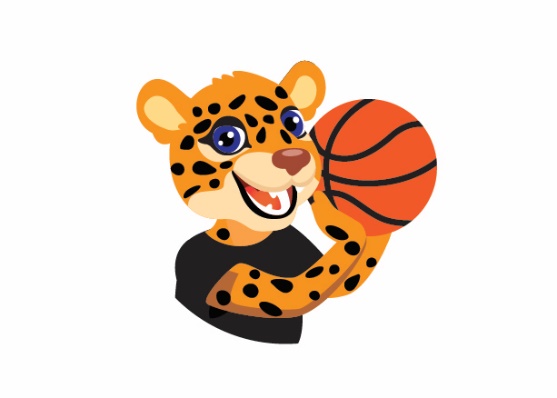 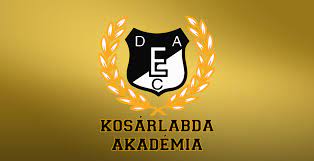 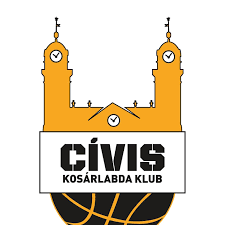 2021-2022A Kengurukupa V. forduló programja:„C” csoport: Időpont: 2022. február 6. vasárnap                        Rendező: Cívis KK Helyszín: Szent Efrém Görögkatolikus Ált. Isk. 4024 Debrecen Kossuth utca 44.09:00 Cívis KK Fehértigrisek – Cívis KK Kossuth Leopárdok 10:20 Cívis KK Kossuth Leopárdok – Karcagi SE Oroszlánkák  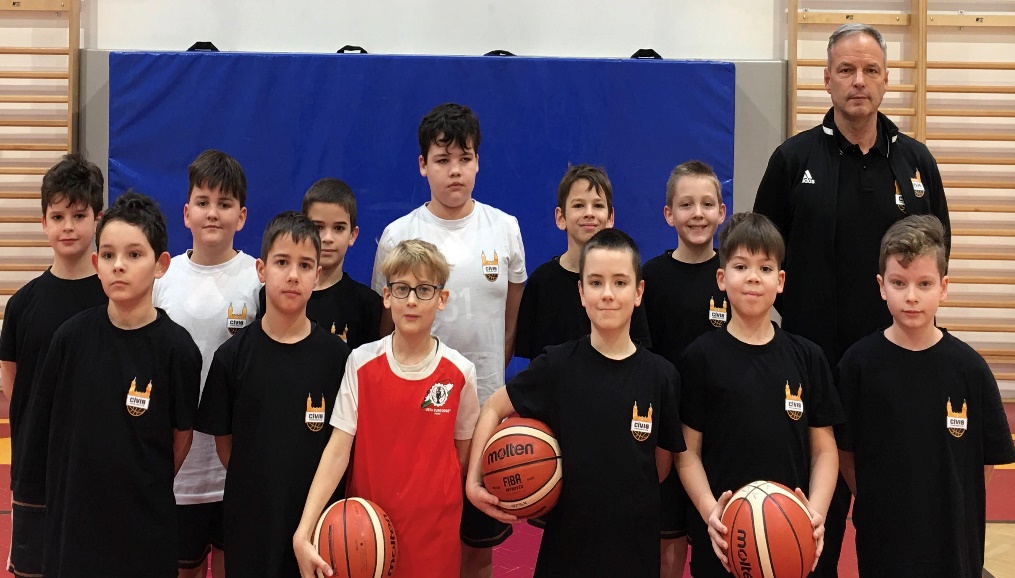 Cívis KK Fehértigrisek - Cívis KK Kossuth Leopárdok29-55Cívis KK Kossuth Leopárdok –Karcagi SE Oroszlánkák    53-47Nagyon büszkék vagyunk a gyerekekre! Az idei szezonra kitűzött egyik célunkat érték el az 5. fordulóban. Feljutottak a „B” csoportba! Az első mérkőzésen sokkal magabiztosabban győzedelmeskedtünk a Fehértigrisek ellen, mint a legutóbbi találkozásunkkor. A sokkal magasabb szerkezettel rendelkező, az U12-es bajnokságban is szereplő karcagi lányokat is felülmúltuk. Nagyon sokat kell dolgoznunk a helyzetkihasználáson a következő hetekben!A két mérkőzés pontszerzői:Kovács B. 31, Kecskés Z. 22, Szabó Cs. 18, Benke Z, 17, Szabó S. 7, Muszka Zs. 5, Tóth Csanád 3, Mogyorósi B. 2, Demeter Á. és Kőrösi M. és Szepesi G. 1. „D” csoport: Időpont: 2022. február 5. szombat            Rendező: NyKK Helyszín: Nyíregyházi Egyetem Tornaterme (T2) 4400 Nyíregyháza Sóstói út 31/B          14:30 Hajdúböszörményi TE – Cívis KK Kossuth Leopárdok „B”    15:45 Cívis KK Kossuth Leopárdok „B” – NyKK Eötvös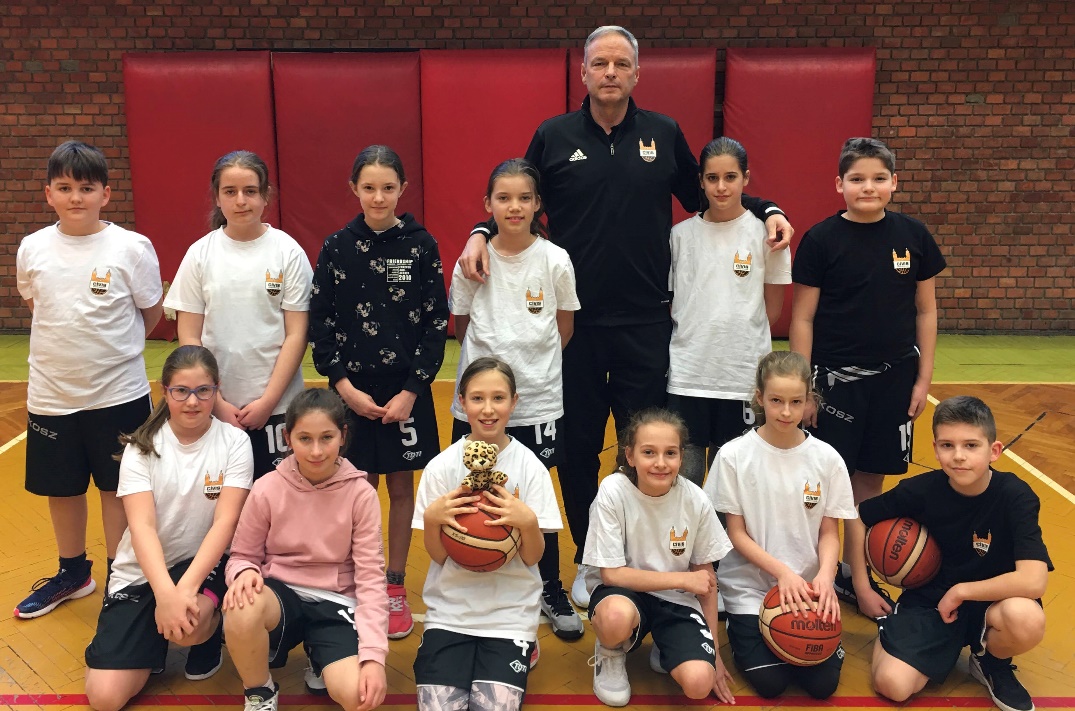 Hajdúböszörményi TE –Cívis KK Kossuth Leopárdok "B"39-30Cívis KK Kossuth Leopárdok "B"-NyKK Eötvös27-47A 4. forduló sikereinek köszönhetően a „D” csoportban szerepeltünk. Sajnos a leányzók nagyon megilletődötten játszottak a magasabb és jóval erősebb fiú csapatok ellen! Többen, az igazi tudások alatt játszottak. Ebből tanulva nem lehet más a célunk, mint visszakerülni a „D” csoportba a következő fordulóban!A két mérkőzés pontszerzői:Balogh D. 14, Szürös K. 13, Sopronyi V. 9, Fintor A. 8, Stefán L. és Tarpay P. 3, Gál K. és Hőgyes K. 2, Pénzes N.  és Lipóczi L. és Kovács L. 1.A következő, VI. forduló: 2022.03.5-6. a „B” és az „E” csoportban.Jó egészséget!Tamás